АНТИНАРКОТИЧЕСКАЯ КОМИССИЯмуниципального образования Тимашевский районЕсли Вы располагаете информацией о местах хранения и сбыта наркотических средств и психотропных веществ, наркопритонах и лицах, распространяющих запрещённые вещества, об аптечных учреждениях, сбывающих лекарственные препараты для использования их с целью получения наркотического опьянения,а также о тех, кто их незаконно рекламирует и пропагандирует или хотите получить консультацию по вопросам лечения и реабилитации наркозависимых -Вы можете сообщить по указанным телефонам.Антинаркотическая комиссия Тимашевского района призывает граждан не оставаться равнодушными и напоминает, что победить наркоманию можно только совместными усилиями!Мы призываем всех, кто осознает гибельную опасность наркомании, проявить бдительность и сообщить по «телефонам доверия», возможно, Вы спасете жизнь своих родных и близких.Любая информация будет проверена.Ни одно обращение не останется без внимания.Анонимность и конфиденциальность гарантируется.ТЕЛЕФОНЫ ДОВЕРИЯ:8 (861-30) 4-15-42, 4-49-24 - Дежурная часть ОМВД России по Тимашевскому району;8 (861-30) 4-02-25 - ЕДДС МКУ «Ситуационный центр»;8 (861-30) 4-11-89 - ГБУЗ «Тимашевский ЦРБ» МЗ КК (для обращения по вопросам лечения и реабилитации);8 (861-30) 4-75-82 - секретарь антинаркотической комиссии муниципального образования Тимашевский район;8 (861-30) 4-77-78 - отдел по делам несовершеннолетних;8 (861-30) 4-13-69 - отдел по вопросам семьи и детства;8 (861) 991-24-84 - отдел по делам молодежи;8 (861-30) 4-13-67 - управление образования администрации муници-пального образования Тимашевский район; 8 800 2000 122 - детский телефон доверия, работающий под единым общероссийским номером (бесплатно, круглосуточно); 8 (861) 245-45-02 - единый консультативный телефон                                        ГБУЗ «Наркологический диспансер» МЗ КК (вопросы лечения наркотической и алкогольной зависимости).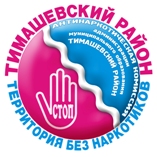 